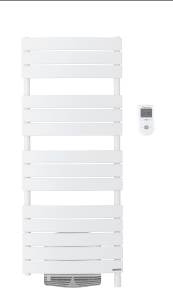 RADIATEUR SECHE-SERVIETTES ELECTRIQUERiviera Digital avec soufflerieLe chauffage dans la salle de bains sera assuré par un radiateur sèche-serviettes de marque THERMOR modèle RIVIERA DIGITAL et sera homologué CE, NF Electricité Performance, Catégorie 2 étoiles, Classe II, IP 24. Cet appareil aura un coefficient d’aptitude égal à 0,2. Il aura un thermostat à régulation électronique numérique Fil Pilote 6 ordres (Confort, Confort -1°C, Confort -2°C, Éco, Hors Gel, Arrêt) et un coupe-circuit thermique piloté électroniquement. Il s’agira de sèche-serviettes de forme lames plates ON bi-mâts à fluide caloporteur (huile minérale), d’une largeur de 555 mm, avec un revêtement anti-corrosion époxy-polyester. Cet appareil est pourvu d’une puissance d’appoint soufflante de 1000W et d’un filtre nettoyable et amovible ainsi que d’une commande déportée à radiofréquence pour piloter le radiateur et le ventilateur. Ce boîtier proposera la programmation hebdomadaire, heure par heure des plages de températures Eco et Confort. Il présentera également la fonction « Cycle Douche », une fonction 3 en 1 qui peut simultanément assurer le chauffage de la pièce, le chauffage des serviettes puis le séchage des serviettes en appuyant sur une seule touche. Cette fonction est également programmable et ses paramètres peuvent être modifiés. Sera enfin disponible des fonctions manuelles telles que le lancement du turbo ventilo, le chauffage des serviettes et le séchage des serviettes. La commande déportée sera aussi dotée d'une fonction de verrouillage des températures de consigne et de la programmation ainsi que d’une fonction « Reset » pour revenir aux réglages usine. Elle permettra également un étalonnage des températures. La mise en œuvre sera réalisée dans le respect des règles de l’art et suivant les normes d’installation en vigueur. L’installation sera conforme à la NF C 15-100. 